						ΑΔΑ: 6Ν7ΖΩ1Λ-Μ03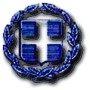 ΕΛΛΗΝΙΚΗ ΔΗΜΟΚΡΑΤΙΑ                             		ΝΟΜΟΣ EBΡΟΥΔΗΜΟΣ ΣΑΜΟΘΡΑΚΗΣ				  Σαμοθράκη 25/6/2021                                                                            Αριθ. Πρωτ.: 3042 					ΑΝΑΚΟΙΝΩΣΗ 		Ο Δήμος Σαμοθράκης  ύστερα από την υπ’ αριθ. 108/2021 απόφαση της Οικονομικής Επιτροπής, ανακοινώνει ότι θα προσλάβει προσωπικό με σύμβαση εργασίας ιδιωτικού δικαίου ορισμένου χρόνου, συνολικού αριθμού  τεσσάρων (4) ατόμων, για την κάλυψη εκτάκτων και επειγουσών αναγκών πυρασφάλειας – πυροπροστασίας αντιπυρικής περιόδου 2021» και συγκεκριμένα:Γενικά Προσόντα Πρόσληψης:Οι υποψήφιοι:1. Πρέπει να έχουν ηλικία από 18 έως 65 ετών.2. Να έχουν την υγεία και τη φυσική καταλληλότητα που τους επιτρέπει την εκτέλεση καθηκόντων της θέσης που επιλέγουν.3. Να μην έχουν κώλυμα κατά το άρθρο 8 του Υπαλληλικού Κώδικα (καταδίκη, υποδικία, δικαστική συμπαράσταση).ΑΠΑΡΑΙΤΗΤΑ ΔΙΚΑΙΟΛΟΓΗΤΙΚΑΟι ενδιαφερόμενοι μαζί με την αίτησή τους πρέπει να υποβάλουν υποχρεωτικώς τα εξής δικαιολογητικά:Κυρωμένο Φωτοαντίγραφο των δύο όψεων της αστυνομικής τους ταυτότηταςΥπεύθυνη δήλωση ότι πληρούν τα γενικά προσόντα διορισμού που προβλέπονται για τους μόνιμους υπαλλήλους του πρώτου μέρους του ν. 3584/07 ΠΡΟΘΕΣΜΙΑ ΚΑΙ ΤΟΠΟΣ ΥΠΟΒΟΛΗΣ ΑΙΤΗΣΕΩΝΟι ενδιαφερόμενοι μπορούν να υποβάλλουν αίτηση ηλεκτρονικά στo Γραφείo Ανάπτυξης Ανθρώπινου Δυναμικού & Διοικητικής Μέριμνας του Δήμου Σαμοθράκης στο mail: mitroo@samothraki.gr  κατά τις εργάσιμες ημέρες και ώρες,  αρμόδιος για την παραλαβή είναι ο υπάλληλος κ. Αποστολούδιας Πέτρος τηλέφωνο επικοινωνίας: 2551350820.Οι  ενδιαφερόμενοι θα υποβάλλουν την αίτησή τους και τα δικαιολογητικά μέσα σε προθεσμία πέντε (5) ημερών από την επομένη εργάσιμη της ανάρτησής της στο χώρο ανακοινώσεων και στην ιστοσελίδα του Δήμου Σαμοθράκης που αρχίζει από 28-6-2021 έως και 2-7-2021.Ο ΔΗΜΑΡΧΟΣ 								       Γαλατούμος ΝικόλαοςΕΙΔΙΚΟΤΗΤΑΑΡΙΘΜΟΣ ΑΤΟΜΩΝΕΙΔΙΚΑ ΤΥΠΙΚΑ ΠΡΟΣΟΝΤΑ ΧΡΟΝΙΚΗ ΔΙΑΡΚΕΙΑΥΕ Εργατών/τριών Πυρασφάλειας4Δεν απαιτούνται τυπικά προσόντα σύμφωνα με το Ν. 2527/1997 άρθρο 5 παρ. 23 μήνες